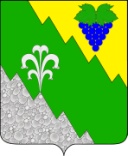 АДМИНИСТРАЦИЯ НИЖНЕБАКАНСКОГО СЕЛЬСКОГО ПОСЕЛЕНИЯ КРЫМСКОГО РАЙОНА ПОСТАНОВЛЕНИЕот 09.11.2012	          №   228станица НижнебаканскаяОб образовании избирательных участков на территории Нижнебаканского сельского поселения Крымского района для проведения голосования и подсчета голосов избирателей на досрочных выборах главы Нижнебаканского сельского поселения Крымского районаВо исполнение Федерального закона от 12 июня 2002 года № 67-ФЗ «Об основных гарантиях избирательных прав и права на участие в референдуме граждан Российской Федерации», п о с т а н о в л я ю:1. Образовать на территории Нижнебаканского сельского поселения Крымского района 3 (три) избирательных участка для проведения голосования и подсчета голосов избирателей на досрочных выборах главы Нижнебаканского сельского поселения Крымского района (приложение).2. Специалисту 2 категории администрации Нижнебаканского сельского поселения Крымского района В.В.Сагириди опубликовать настоящее постановление в газете «Призыв» и разместить на официальном сайте администрации Нижнебаканского сельского поселения Крымского района.3. Постановление вступает в силу со дня его официального опубликования.Исполняющий обязанности главы Нижнебаканского сельского поселения Крымского района  					         А.А.Кукос ИЗБИРАТЕЛЬНЫЕ УЧАСТКИобразованные на территории Нижнебаканского сельского поселения Крымского района для проведения голосования и подсчета голосов избирателей на досрочных выборах главы Нижнебаканского сельского поселения Крымского районаОПИСАНИЕ ГРАНИЦ ИЗБИРАТЕЛЬНОГО УЧАСТКА № 26-61Центр: здание муниципального автономного общеобразовательного учреждения средней общеобразовательной школы № 11 станицы НижнебаканскойАдрес: Крымский район, ст.Нижнебаканская, ул.Октябрьская,5; тел. 2-82-24В участок входят: восточная часть станицы Нижнебаканской в границах: четная и нечетная сторона улиц Кривой, Степана Разина, Упорной, Садовой, Клары Цеткин, Революционной, Таманской, Гастелло, Щорса, Водопроводной, Нагорной, Ленина, Малыгина, Комиссарской, Колхозной, Родниковой, Лозовой, Пролетарской, Комарова, Шевченко, Первомайской, Советской, Пионерской, Октябрьской, Пушкина, Чапаева, Чехова, Войкова, Котовского, Лермонтова, переулков Солнечного, Надежды, Комиссарского, Ленина, ж/д будка ОПИСАНИЕ ГРАНИЦ ИЗБИРАТЕЛЬНОГО УЧАСТКА № 26-62Центр: здание муниципального учреждения «Дом культуры Нижнебаканского сельского поселения»Адрес: Крымский район, ст.Нижнебаканская, ул.Горького,37; тел. 2-88-92В участок входят: западная часть станицы Нижнебаканской в границах: 
четная и нечетная сторона улиц Красина, Калинина, Фрунзе, Карла Либкнехта, Степной, Гагарина, Комсомольской, Верятина, Красноармейской, Зеленой, Луговой, Горького, Демьяна Бедного, Чкалова, Лесной, Водопьянова, Леваневского, Мира, Набережной, Рудника Опоки, Виноградной, Кедровой, Тюменской, переулков Речного, Матросова, Нового, ж/д будка , поселок Жемчужный.ОПИСАНИЕ ГРАНИЦ ИЗБИРАТЕЛЬНОГО УЧАСТКА № 26-63Центр: здание филиала муниципального учреждения «Дом культуры Нижнебаканского сельского поселения»Адрес: Крымский район ст.Неберджаевская, ул.Ленина,48; тел. 6-45-05В участок входят: станица Неберджаевская, разъезд , хутор Гапоновский.Специалист 2 категории администрации Нижнебаканского сельского поселения Крымского района                                                                                   В.В.СагиридиПриложениек постановлению администрацииНижнебаканского сельского поселения Крымского районаот 09.11.2012 № 228